 ABA YOUNG INVESTIGATOR AWARD NOMINATION FORM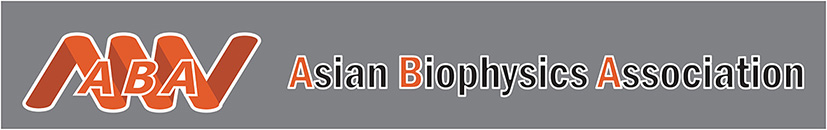 Send the completed form and accompanying documents to Professor Ray Norton ray.norton@monash.eduNominee:                                      .........................................................................Address:                                       .........................................................................Telephone:                                    .........................................................................Email:                                            .........................................................................Name of Nominator:           	..........................................................................Position of the nominator:	           ..........................................................................Address:                                       .........................................................................Telephone:                                    .........................................................................Email:                                            .........................................................................Signature of Nominator:	          ...........................................................................Date:	                                           ...........................................................................Nomination Checklist.......	Nomination letter (providing justification for the nomination).......	Nominee’s CV.......	Nominee’s letter accepting the nomination.......	One letter of support (in addition to the nominator’s nomination letter).......	Evidence of abstract submission